Publicado en Madrid el 15/04/2020 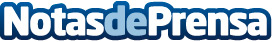 El sector de la automoción pronostica un descenso del 90% en las matriculaciones de vehículosLos datos adelantados por Faconauto y otras asociaciones del sector del automóvil no son nada esperanzadores: las matriculaciones diarias de abril bajan al 90%. Y no se habla de un sector cualquiera, ya que aporta más de un 10% del PIB en España y un 9% de los empleados. Es por ello que distintas asociaciones del sector reclaman al Gobierno un plan de choque nacionalDatos de contacto:Rober Flores946 06 61 26Nota de prensa publicada en: https://www.notasdeprensa.es/el-sector-de-la-automocion-pronostica-un Categorias: Nacional Finanzas Automovilismo Industria Automotriz Otras Industrias http://www.notasdeprensa.es